LOYOLA COLLEGE (AUTONOMOUS), CHENNAI – 600 034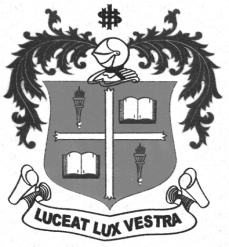 B.Com. DEGREE EXAMINATION – COMMERCETHIRD SEMESTER – NOVEMBER 2012CO 3501 - COMPANY LAW & SECRETARIAL PRACTICE                 Date : 05/11/2012 	Dept. No.	        Max. : 100 Marks                 Time : 9:00 - 12:00 	                                             PART – AAnswer ALL the questions:                                                                        		  (10x2=20)What is a Public Company?What is a Government Company?What is memorandum of association?What is meant by constructive notice of memorandum and articles?What are statutory books?What is dividend warrant?What is dividend?What are minutes?What are preliminary or pre-incorporation contracts?What is a special resolution?PART – BAnswer any FIVE questions only:	                                                                 (5x8=40)Explain the cases in which corporate veil can be lifted.What are the advantages of a company?Discuss the exceptions to the doctrine of indoor management.Explain the differences between memorandum of association and articles of association.List out the various statistical books required to be maintained by the company.Discuss the duties of secretary regarding maintenance of statutory books.Explain the procedure regarding payment of dividend.Discuss the legal provisions relating to minutes.PART – CAnswer any TWO questions only:		       					(2x20=40) How can you classify companies on the basis of incorporation and on the basis of   liability?Discuss the kinds of resolutions in detail.Who is a promoter?  Discuss his legal position in relation to the company which he promotes and how is he remunerated?$$$$$$$